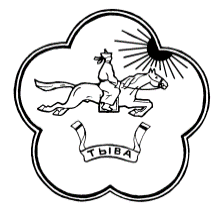 РЕСПУБЛИКА ТЫВА                668360 Республика Тыва       ТЫВА РЕСПУБЛИКАНЫНТЕС-ХЕМСКИЙ КОЖУУН           Тес-Хемскийкожуун         ТЕС-ХЕМ КОЖУУННУНХУРАЛ ПРЕДСТАВИТЕЛЕЙ          с.Самагалтай         ТОЛЭЭЛЕКЧИЛЕР ХУРАЛЫ                                                            ул.А.Ч.Кунаа, 58  т.21-2-41                                                Решение № 52от «07» ноября 2018 г.                                               с. СамагалтайИнформация о проделанной работе отдела по управлению муниципальным имуществом, земельным отношениям и градостроительству за 9 месяцев 2018 года       Заслушав и приняв информацию о проделанной работе начальника отдела по управлению муниципальным имуществом, земельным отношениям и градостроительству Тогаачы Ч.А., Хурал представителей муниципального района «Тес-Хемский кожуун Республики Тыва» РЕШИЛ:1.Принять к сведению информацию о проделанной работе начальника отдела по управлению муниципальным имуществом, земельным отношениям и градостроительству Тогаачы Ч.А.2. Разместить данное решение на официальном сайте Администрации Тес-Хемского  кожууна www.teshem.ru.3. Контроль за исполнением данного решения возложить на заместителя председателя по экономике Администрации Тес-Хемскогокожууна.Глава – Председатель Хуралапредставителей муниципальногоРайона «Тес-Хемский  кожуунРТ»                                 Ч.Х. ДонгакИнформация отдела по управлению муниципальным имуществом, земельным отношениям и градостроительству за 9 месяцев 2018 года Земельные отношенияОбщая территория кожууна 668723 кв.км. из них по категориям земель: лесной фонд занимает 224764 кв.м., земли запаса 771 га, земли населенных пунктов 26793га, земли сельскохозяйственного назначения 400261 га, особо-охраняемые земли 39857га, земли промышленности 2192 га.По состоянию на 01.10.2018г. имеется 103 заключенные договора аренды земель населенных пунктов Тес-Хемского района с 2012 года по 9 месяцев 2018 года на 121113 кв.м. Годовая арендная плата составляет 407871 рублей. По состоянию на 01.10.2018г. имеется 281 заключенные договора аренды земель сельскохозяйственного назначения с 2009 года по 9 месяцев 2018 года на общуюплощадь 15935,33га. Годовая аренда составляет 1396020,68 рублей. За 9 месяцев 2018 г. заключено договоров аренды земель сельскохозяйственного назначения 66 на общую площадь 15344 га.За отчетный период при плане 750000 рублей, доход от аренды земли в бюджет поступило за 9 месяцев353991 рублей, поступлений выполнен на 47,19%. От продажи земельных участков при плане 360000 рублей поступило 87474 рублей, план выполнен на 34,29 %.В план проверок сельскохозяйственных земель на 2018 год включены 41 неиспользуемые или неэффективно используемые земельные участки на общую площадь 3025 га. По результатам проведения муниципального земельного контроля в соответствии с утвержденными планами проверок юридических, физических лиц, земель сельскохозяйственного назначения на 2018 год составлены 78 актов проверок физических лиц, из них актов с выявленными нарушениями земельного законодательства-12, в результате наложены штрафных санкций на 68000 рублей за 9 месяцев 2018 года.Комиссией по вопросам бесплатного предоставления земельных участков льготным категориям лиц проведено за отчетный период 2 заседаний, рассмотрено 13 заявлений о бесплатном предоставлении земельных участков для ИЖС, вынесено удовлетворительных решений 11, отказано в соответствии с законодательством-2 заявителям.Имущество.На балансе Администрации Тес-Хемского кожууна находится 85 недвижимого имущества, из них 2 административное здание, 4 жилые дома, 11 зданий водоколонок, 1 здание бани, 1 здание аптеки, 1 здание ПОСТа, 1 здание автовокзала, 5 зданий стац. лагеря «Сайлык», 1 здание биотермической ямы, 1 гидротехническое сооружение, 57 земельные участки.Заключены 4 договора социального найма, по следующим жилым домам.Заключены 10 договоров аренды помещений и зданий на общую сумму 342654,57 рублей. План от аренды имущества на 2018 год составляет 190000 рублей.  За 9 месяцев поступило в бюджет кожууна 158776 рублей (83,56 %) По состоянию на 01.10.2018 года на балансе администрации состоит 11 ед. автотранспортных средств.26 июня 2014 года Распоряжением Министерства земельных и имущественных отношений РТ № 393 «О передаче объектов движимого имущества Администрации Тес-Хемскогокожууна» и договором № 17 переданы в безвозмездное пользование на 3 года 11 ед. государственного имущества.31 марта 2015 года Распоряжением Министерства земельных и имущественных отношений РТ № 143 «О передаче автотранспортных средств Администрации Тес-Хемскогокожууна» переданы на праве безвозмездного пользования 3 ед. автотранспортных средств.ГрадостроительствоПлан по вводу жилья на 2018 год Тес-Хемского района составляет 2000 кв.м, за 9 месяцев по данным Красстата введены в эксплуатацию 11 домов на 654 кв.м. что составляет 32,7 %. По состоянию на 31 октября 2018 года подготовлены 8 технических планов на общую площадь 611 кв.м. (63,3 %) и до конца недели сдадим в Кадастровую палату.В ноябре запланировано подготовить 10 тех.планов на 762,6 кв.м. и 1 дом для детей-сирот на 66,6 кв.м.В итоге годовой план ввода жилья выполним на 2028,6 кв.м (101,43 %.). 18 октября 2018 года постановлением администрации кожууна утвержден состав рабочей группы по выполнению плана ввод жилья. Комиссией проводится еженедельно в каждую пятницу проводит заседания. Комиссией составлены перечень домов подлежащие в эксплуатации в разрезе сумонов и программ на 2018 год. По программе «Устойчивее развитие сельских территорий» - 6 домов на 382 кв.м, по программе «Обеспечение жильем молодых семей» - 14 домов на 1162 кв.м. по программе «Обеспечение детей сирот» - 1 дом на 66,6 кв.м., иные граждане – 8 домов на 418,1 кв.м.Муниципальные услуги отдела№п/пАдрес жилого домаПлощадь, кв.м.Наниматель1.с.Самагалтай, ул.Больничная, д.17, кв.155Хертек А.Д. от 15.02.2018г. №5 2.с.Самагалтай, ул.Хураган, д.1334,6Санаа А.С. от 01.10.2017г. №133.с.Самагалтай, ул.Промышленная, д.15, кв.138,7Борбай-оол З.Ч. от 19.06.2015г. 24.с.Самагалтай, ул.Самдан, д.10, кв.278,3Самдан Т.С. от 01.06.2018 Наименование муниципальных услугвсего поступило заявленийиз них через ТО МФЦ и ЕПГУчерез приемнуювыдача разрешения на строительство (реконструкции) капитального объекта29281выдача разрешения на ввод объекта в эксплуатацию110присвоение, изменение и аннулирование адресации объектов23185постановка граждан на учет нуждающихся в улучшении жилищных условий56542принятие решений о переводе жилого (нежилого) помещения в нежилое (жилое) помещение000принятие решений о перепланировке (переустройстве) помещений880принятие решений о признании жилого помещения пригодным (непригодным) для проживания220выдача градостроительного плана земельного участка25205принятие решений о согласовании архитектурно- градостроительного облика объекта000Заключение договора социального найма жилого помещения или внесение изменений в договоры социального найма101Оформление разрешения на вселение членов семьи нанимателя и иных граждан в муниципальные жилые помещения специализированного жилищного фонда на территории муниципального района000Оформление разрешения на вселение в муниципальные жилые помещения специализированного жилищного фонда на территории муниципального района000Предоставление в аренду имущества, находящегося в муниципальной собственности муниципального образования900Выдача разрешений на проведение земляных работ101Выдача разрешения на установку рекламной конструкции на территории муниципального района 000Осуществление земельного контроля за использованием земель муниципального образования505Контроль за соблюдением установленного порядка управления и распоряжения имуществом, находящимся в муниципальной собственности000Выдача документов о согласовании проекта границ земельных участков000Предоставление информации о форме собственности на недвижимое и движимое имущество, земельные участки, находящиеся в собственности муниципального образования «Тес-Хемскийкожуун Республики Тыва» включая: предоставление информации об объектах недвижимого имущества, находящегося в муниципальной собственности и предназначенной для сдачи в аренду000Предоставление сведений о ранее приватизированном имуществе на территории муниципального района000Передача жилых помещений муниципального жилищного фонда в собственность граждан в порядке приватизации101Предоставление земельных участков, находящихся в собственности муниципального образования, для целей, не связанных со строительством000Предоставление земельного участка в безвозмездное пользование религиозным организациям 000Приватизация имущества, находящегося в муниципальной собственности способом продажи на аукционе 000Выдача разрешения на использование земель или земельного участка, находящихся в муниципальной собственности и государственная собственность на которые не разграничена, без предоставления земельных участков и установления сервитута000Предоставление в аренду земельных участков, государственная собственность на которые не разграничена на территории муниципального района «Тес-Хемскийкожуун Республики Тыва», гражданам для индивидуального жилищного строительства»251015Утверждение схемы расположения земельного участка на кадастровом плане территории, находящегося в муниципальной собственности муниципального района «Тес-Хемскийкожуун Республики Тыва», государственная собственность на которые не разграничена, для предоставления на торгах928111Предоставление земельных участков, находящихся на территории муниципального района «Тес-Хемскийкожуун Республики Тыва», государственная собственность на которые не разграничена, в собственность, в аренду, постоянное (бессрочное) пользование и безвозмездное пользование без проведения торгов000Заключение договора купли-продажи или аренды земельного участка, предназначенного для жилищного и иного строительства в соответствии с видами разрешенного использования в границах земельного участка, ранее предоставленного для комплексного освоения в целях жилищного строительства15105Предоставление земельных участков посредством аукционов для комплексного освоения территории000Принятие решения о предоставлении земельных участков в собственность бесплатно для строительства в границах застроенной территории, в отношении которой принято решение о развитии, или об отказе в принятии такого решения и заключение договора000Организация проведения аукциона по продаже земельного участка или аукциона на право заключения договора аренды земельного участка000Принятие решения о бесплатном предоставлении гражданину земельного участка для индивидуального жилищного строительства в случаях, предусмотренных законами субъекта РФ, в том числе гражданам, имеющим трех и более детейЗаключение договора аренды земельного участка в границах застроенной территории, в отношении которой принято решение о развитии, которой находится в муниципальной собственности или государственная собственность на который не разграничена и который не предоставлен в пользование и (или) во владение гражданам и юридическим лицамПредоставление имущества, находящегося в муниципальной собственности в безвозмездное пользование000Предоставление земельного участка из земель сельскохозяйственного назначения, находящегося в государственной и муниципальной собственности, для создания крестьянско-фермерского хозяйства и осуществления его деятельности на территории муниципального района29323261